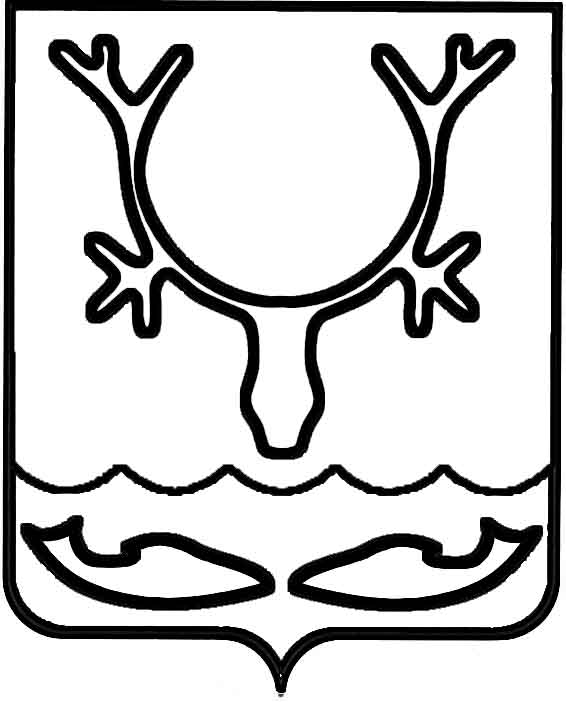 Администрация муниципального образования
"Городской округ "Город Нарьян-Мар"ПОСТАНОВЛЕНИЕОб утверждении организации                    для управления многоквартирным домом № 21 по ул. Октябрьской                   в г. Нарьян-МареВ соответствии с частью 17 статьи 161 Жилищного кодекса Российской Федерации, Правилами определения управляющей организации для управления многоквартирным домом, в отношении которого собственниками помещений 
в многоквартирном доме не выбран способ управления таким домом или выбранный способ управления не реализован, не определена управляющая организация, утвержденными Постановлением Правительства Российской Федерации от 21.12.2018 № 1616, постановлением Администрации МО "Городской округ "Город Нарьян-Мар" от 19.02.2019 № 203 "Об утверждении перечня организаций для управления многоквартирным домом, в отношении которого собственниками помещений 
в многоквартирном доме не выбран способ управления таким домом или выбранный способ управления не реализован, не определена управляющая организация"  Администрация муниципального образования "Городской округ "Город Нарьян-Мар"П О С Т А Н О В Л Я Е Т:Определить из перечня организаций для управления многоквартирным домом, в отношении которого собственниками помещений в многоквартирном доме 
не выбран способ управления таким домом или выбранный способ управления 
не реализован, не определена управляющая организация, в качестве управляющей организации для управления многоквартирным домом № 21 по ул. Октябрьской 
в г. Нарьян-Маре ООО "ЭНБИО" с даты внесения изменений в реестр лицензий субъекта Российской Федерации.Утвердить перечень работ и услуг по управлению многоквартирным домом, услуг и работ по содержанию и ремонту общего имущества в многоквартирном 
доме № 21 по ул. Октябрьской в г. Нарьян-Маре согласно приложению к настоящему постановлению.Установить плату за содержание жилого помещения в многоквартирном 
доме № 21 по ул. Октябрьской в г. Нарьян-Маре в размере 70,64 руб./кв.м/месяц.Управлению жилищно-коммунального хозяйства Администрации муниципального образования "Городской округ "Город Нарьян-Мар" в течение одного рабочего дня со дня подписания настоящего постановления разместить его                                        в государственной информационной системе жилищно-коммунального хозяйства 
и на официальном сайте Администрации муниципального образования "Городской округ "Город Нарьян-Мар". Управлению жилищно-коммунального хозяйства Администрации муниципального образования "Городской округ "Город Нарьян-Мар" в течение одного рабочего дня со дня подписания настоящего постановления направить копию постановления в Государственную инспекцию строительного и жилищного надзора Ненецкого автономного округа и в управляющую организацию ООО "ЭНБИО". Муниципальному казенному учреждению "Управление городского хозяйства г. Нарьян-Мара" в течение пяти рабочих дней со дня подписания настоящего постановления известить собственников помещений в многоквартирном доме 
об определении управляющей организации путем размещения информации                                                    на информационных стендах в многоквартирном доме.Настоящее постановление вступает в силу со дня подписания, подлежит опубликованию в официальном бюллетене городского округа "Город Нарьян-Мар"                 "Наш город".Приложениек постановлению Администрации муниципального образования "Городской округ "Город Нарьян-Мар"от 29.04.2022 № 55129.04.2022№551Глава города Нарьян-Мара О.О. БелакПЕРЕЧЕНЬ 
обязательных работ и услуг по содержанию и ремонту общего имущества собственников помещений 
в многоквартирном доме №21 по ул. ОктябрьскаяПЕРЕЧЕНЬ 
обязательных работ и услуг по содержанию и ремонту общего имущества собственников помещений 
в многоквартирном доме №21 по ул. ОктябрьскаяПЕРЕЧЕНЬ 
обязательных работ и услуг по содержанию и ремонту общего имущества собственников помещений 
в многоквартирном доме №21 по ул. ОктябрьскаяПЕРЕЧЕНЬ 
обязательных работ и услуг по содержанию и ремонту общего имущества собственников помещений 
в многоквартирном доме №21 по ул. ОктябрьскаяПЕРЕЧЕНЬ 
обязательных работ и услуг по содержанию и ремонту общего имущества собственников помещений 
в многоквартирном доме №21 по ул. Октябрьская№ п/пНаименование работ и услугПериодичность выполнения работ и оказания услугГодовая плата (рублей)Стоимость на 1 кв.м. общей площади (рублей в месяц) Плата за содержание жилого помещения Плата за содержание жилого помещения2 374 860,2970,64          в том числе:          в том числе:I. За услуги, работы по управлению многоквартирным домом, за содержание и текущий ремонт общего имущества I. За услуги, работы по управлению многоквартирным домом, за содержание и текущий ремонт общего имущества 2 214 160,5165,861.Управлениепостоянно688 185,0220,472.Уборка мест общего пользования661 625,8619,682.1.Мытье окон, в. т.ч. рамы, переплеты, стекла (легкодоступные)2 раза в год1 008,580,032.2.Влажная протирка дверей1 раз в месяц8 068,610,242.3.Мытье лестничных площадок и маршей нижних трех этажей2 раза в месяц58 497,411,742.4.Влажная протирка перил лестниц1 раз в месяц1 680,960,052.5.Влажное подметание лестничных площадок и маршей нижних трех этажей3 раза в неделю297 529,928,852.6.Влажная протирка подоконников2 раза в год0,000,002.7.Влажное подметание лестничных площадок и маршей выше третьего этажа3 раза в неделю243 403,017,242.8.Мытье лестничных площадок и маршей выше третьего этажа2 раза в месяц47 066,881,402.9.Влажное подметание пола кабин лифтов3 раз в неделю1 680,960,052.10.Мытье пола кабин лифтов1 раз в неделю1 008,580,032.11.Протирка стен и дверей кабин лифтов1 раз месяц1 680,960,053.Уборка придомовой территории173 475,075,163.1.Уборка контейнерной площадки5 раз в неделю11 430,530,343.2.Подметание ступеней и площадок перед входом в подъезд2 раза в неделю1 344,770,043.3.Очистка урн от мусора5 раз в неделю16 809,600,503.4.Промывка урн2 раза в месяц в тепл. пер1 008,580,033.5.Подметание территории в теплый период 2 раза в неделю11 766,720,353.6.Подметание территории в дни без снегопада5 раза в неделю24 205,820,723.7.Очистка от снега и наледи участков территории, недоступных для мех. уборки по мере необходимости2 353,340,073.8.Посыпка территории песком или смесью песка с хлоридами  по мере необходимости4 034,300,123.9.Сдвигание свежевыпавшего снега в дни сильных снегопадовпо мере необходимости33 619,201,003.10.Механизированная очистка придомовой территории от снега, удаление накатов и наледи6 раз в год66 902,211,994.Организация накопления отходов I - IV классов опасности (отработанных ртутьсодержащих ламп и др.) 
и их передача в организации, имеющие лицензии на осуществление деятельности по сбору, транспортированию, обработке, утилизации, обезвреживанию, размещению таких отходов.по мере необходимости6 723,840,205.Дезинсекция и дератизация 1 раз в 2 года49 756,421,486.Аварийное обслуживание22 188,670,666.1.Аварийное обслуживание оборудования и сетей отопленияпостоянно0,000,006.2.Аварийное обслуживание оборудования и сетей ГВСпостоянно0,000,006.3.Аварийное обслуживание оборудования и сетей ХВСпостоянно8 068,610,246.4.Аварийное обслуживание оборудования и сетей водоотведенияпостоянно7 060,030,216.5.Аварийное обслуживание оборудования и сетей электроснабженияпостоянно7 060,030,21Техническое обслуживание290 133,708,637.Тех. обслуживание системы электроснабжения2 раза в год13 447,680,408.Тех. обслуживание конструктивных элементов2 раза в год74 970,822,239.Тех. обслуживание системы ХВС2 раза в год22 188,670,6610.Тех. обслуживание системы ГВС2 раза в год0,000,0011.Тех. обслуживание системы отопления 2 раза в год0,000,0012.Тех. обслуживание системы водоотведения, в т.ч.11 094,340,3312.1.Контроль состояния элементов внутренней канализации2 раза в год11 094,340,3312.2.Вывоз жидких бытовых отходов из дворовых туалетов, находящихся на придомовой территории (очистка выгребных ям)1 раз в год (вручную)/по мере необходимости (вывоз стоков)0,000,0012.3.Вывоз бытовых сточных вод из септиков, находящихся 
на придомовой территориипо мере необходимости0,000,0013.Тех. обслуживание систем вентиляции1 раз в год20 507,710,6114.Тех. обслуживание системы газоснабжения1 раз в год39 334,461,1715.Техническое обслуживание лифтовпостоянно108 590,023,23Текущий ремонт322 071,949,5816.Текущий ремонт системы электроснабженияпо мере необходимости19 499,140,5817.Текущий ремонт конструктивных элементовпри необходимости174 147,465,1818.Текущий ремонт системы ХВСпо мере необходимости36 644,931,0919.Текущий ремонт системы ГВСпо мере необходимости0,000,0020.Текущий ремонт системы водоотведения, канализации, 
в т.ч.по мере необходимости18 154,370,5420.1Восстановление исправности элементов внутренней канализациипо мере необходимости18 154,370,5420.2Содержание сооружений и оборудования, используемых для накопления жидких бытовых отходов в многоквартирных домах, не подключенных к централизованной системе водоотведения (ремонт крышек септиков)по мере необходимости0,000,0021.Текущий ремонт системы отопленияпо мере необходимости0,000,0022.Текущий ремонт систем вентиляции1 раз в три года11 430,530,3423.Текущий ремонт лифтовпо мере необходимости62 195,521,85II.   За коммунальные ресурсы, используемые в целях содержания общего имущества МКДII.   За коммунальные ресурсы, используемые в целях содержания общего имущества МКД160 699,784,781.1Электрическая энергия, потребляемая при содержании общего имущества в многоквартирном доме119 684,353,561.2Холодная вода, потребляемая при содержании общего имущества в многоквартирном доме12 775,300,381.3Горячая вода, потребляемая при содержании общего имущества в многоквартирном доме0,000,001.4Отведение сточных вод в целях содержания общего имущества в многоквартирном доме28 240,130,84